ACTIVITY 7: Building a LinkedIn Profile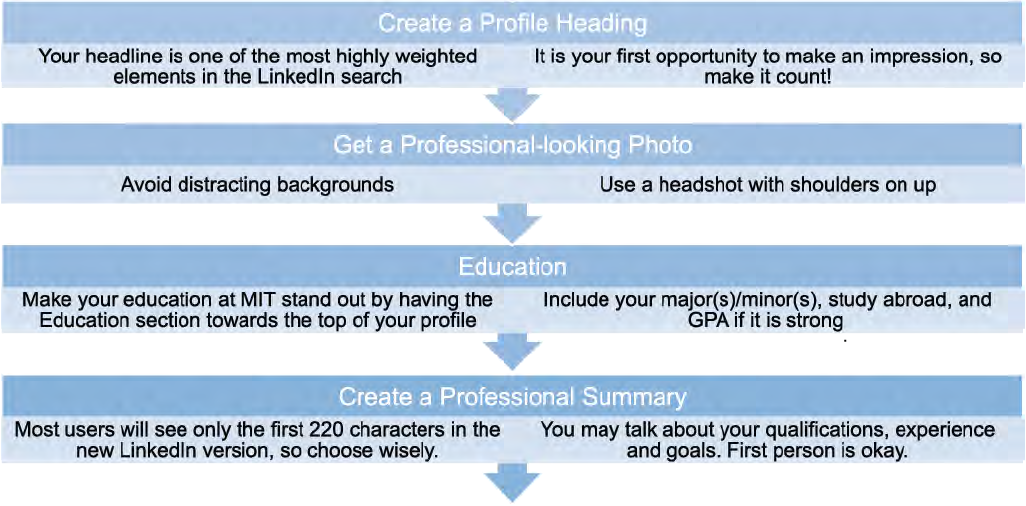 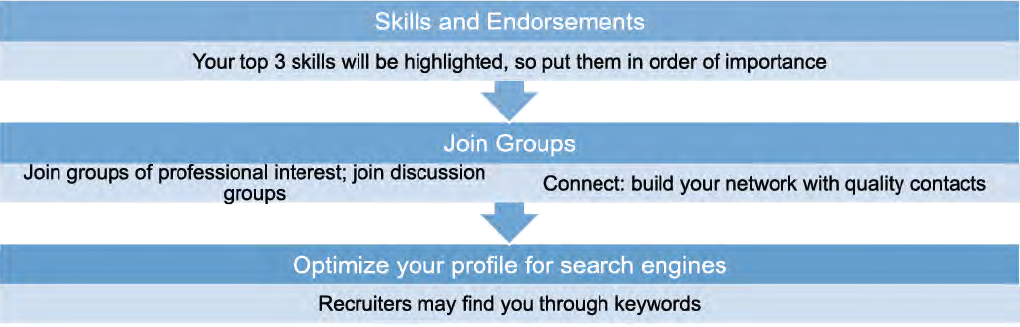 Benefits Each month, 187 million users visit LinkedIn. LinkedIn: o provides an online professional presence o contains content from your resume, cover letter, and references for others to see o is a networking site that allows you to make new professional connections o contains access to job listingso contains Information for research on companies or people you are going to meet o has a students’ job portal: http://www.linkedIn.com/studentjobs